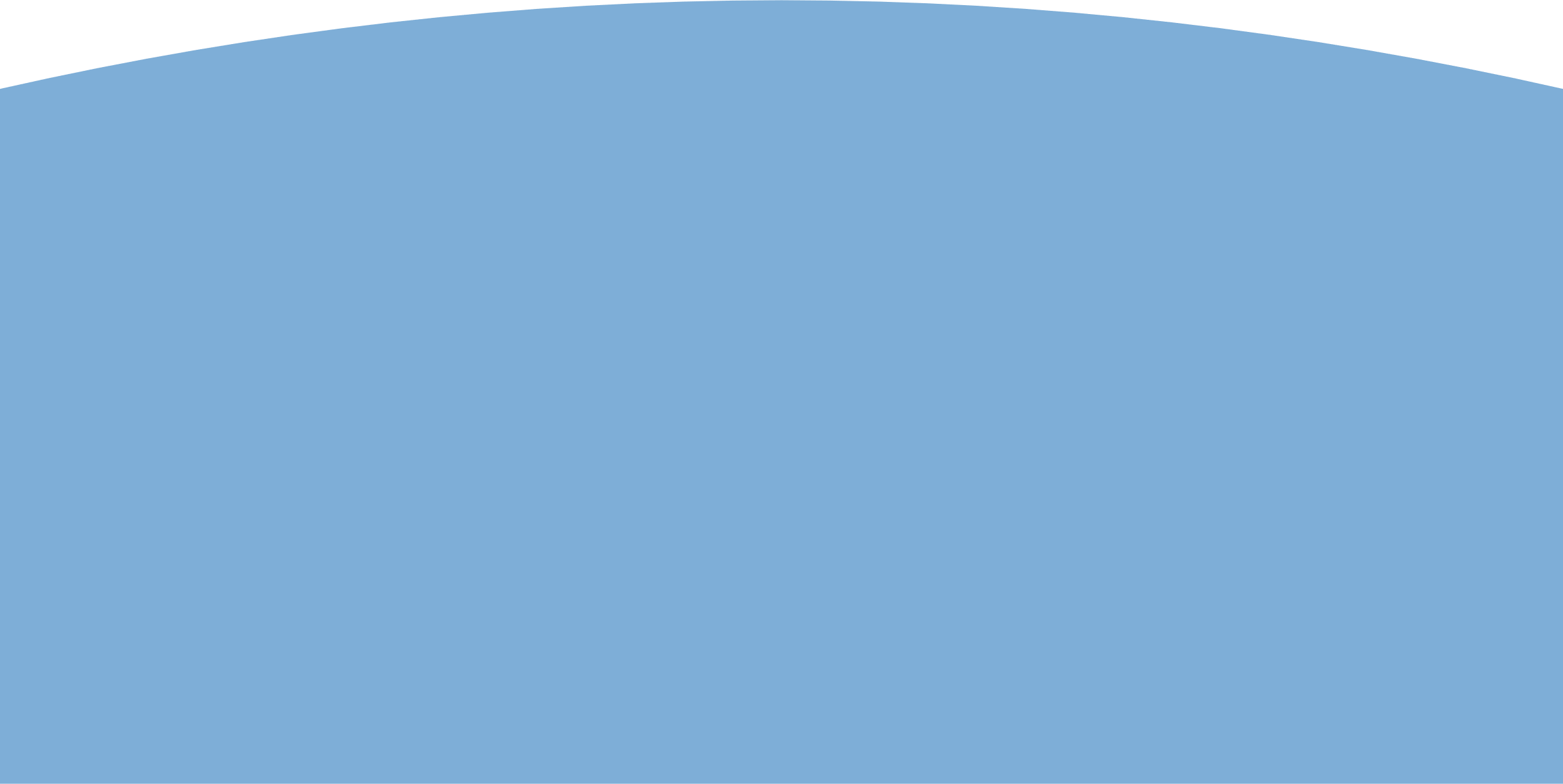 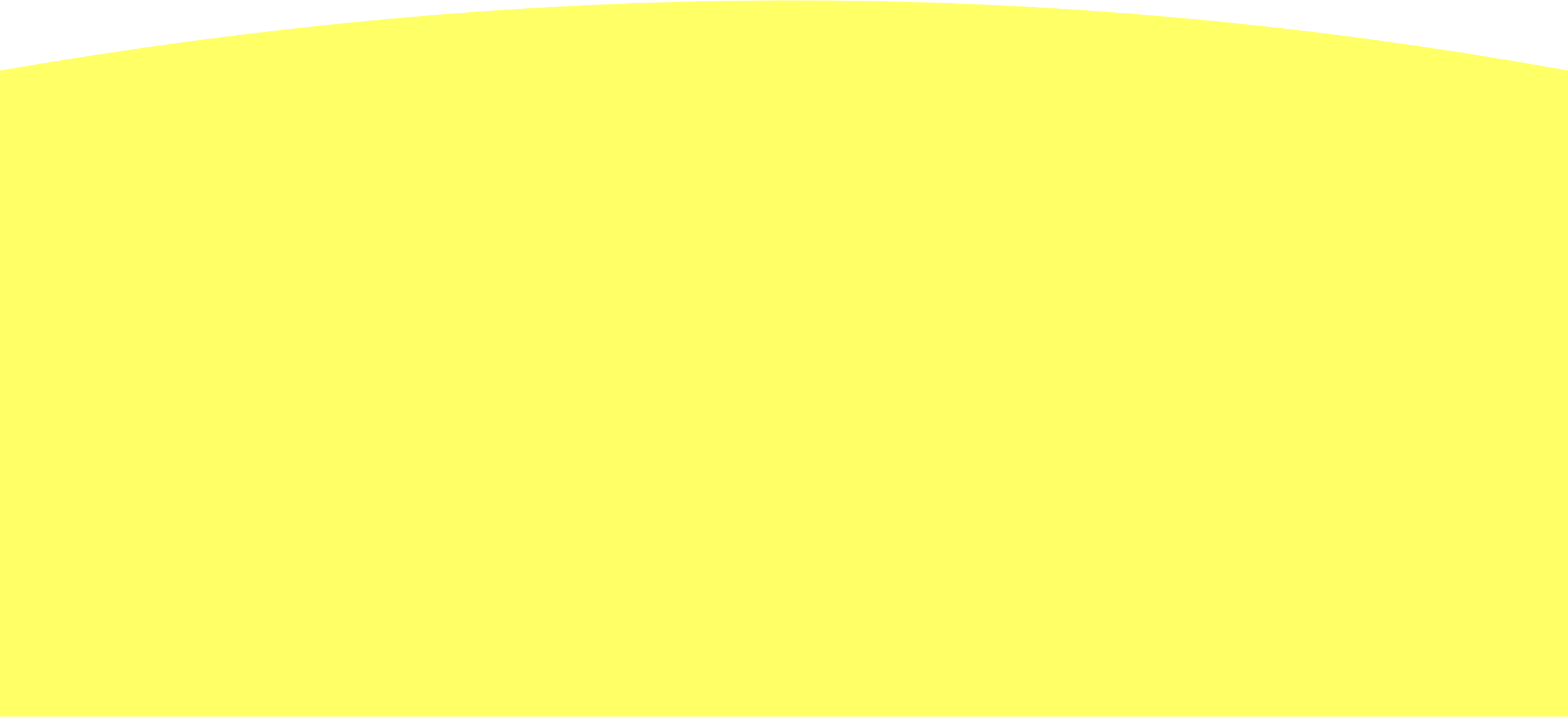 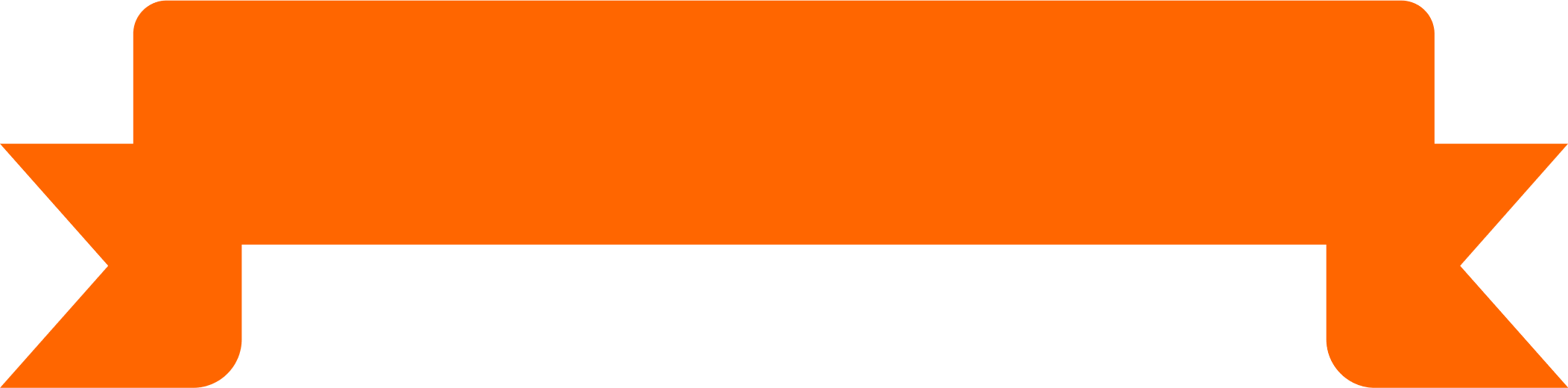 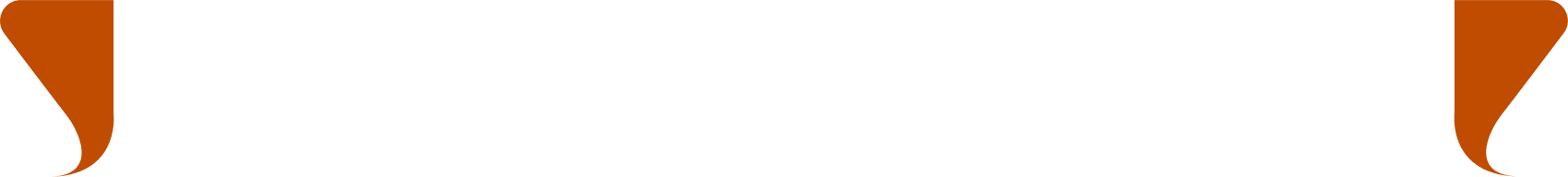 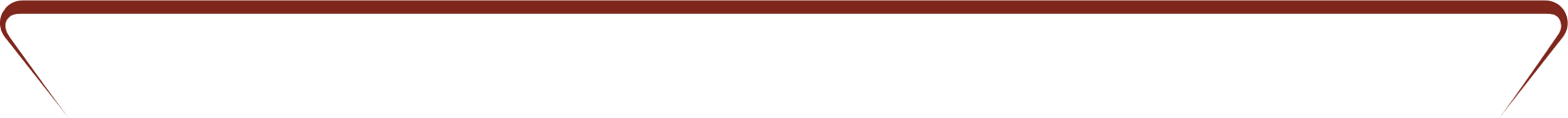 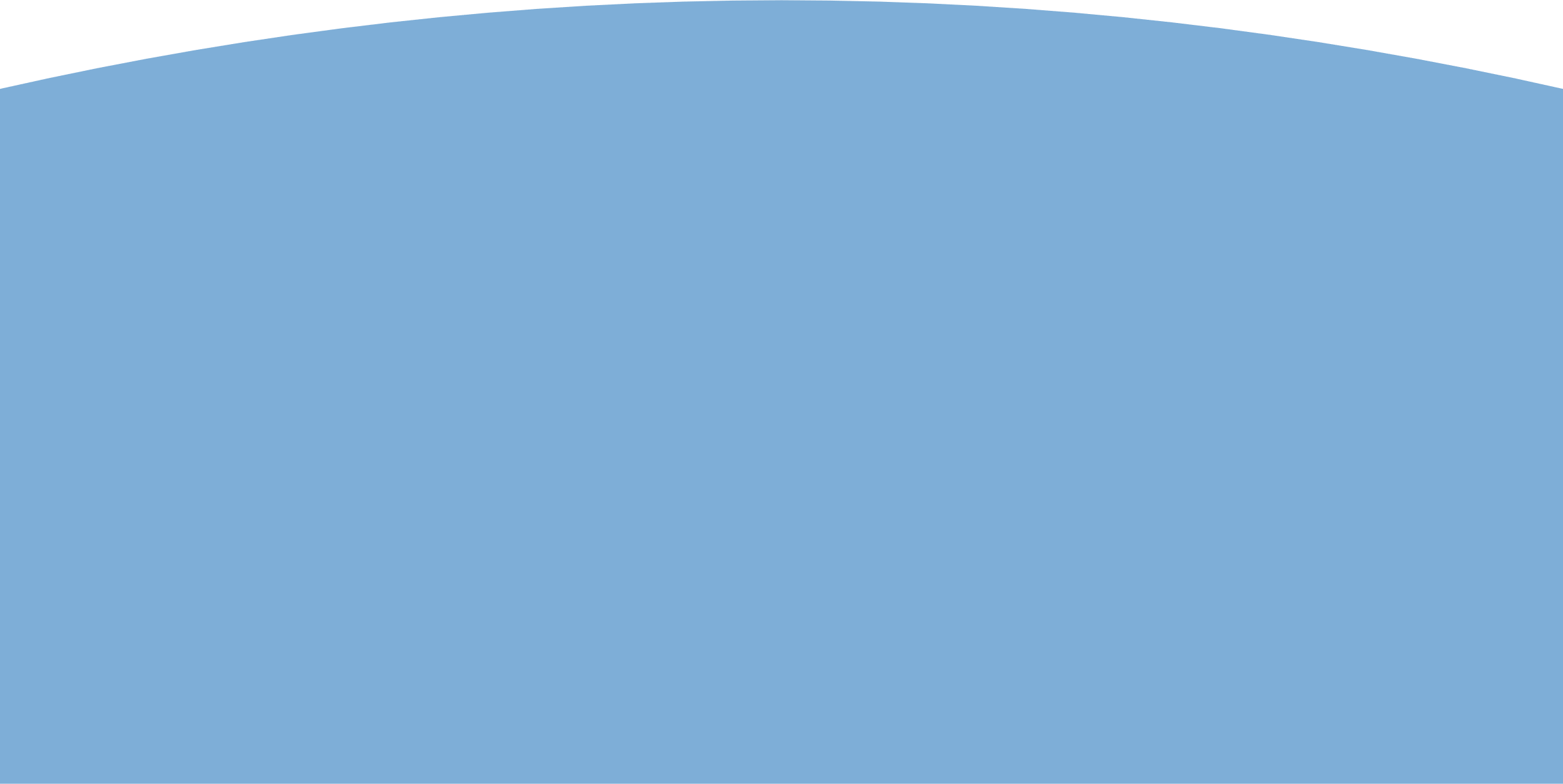 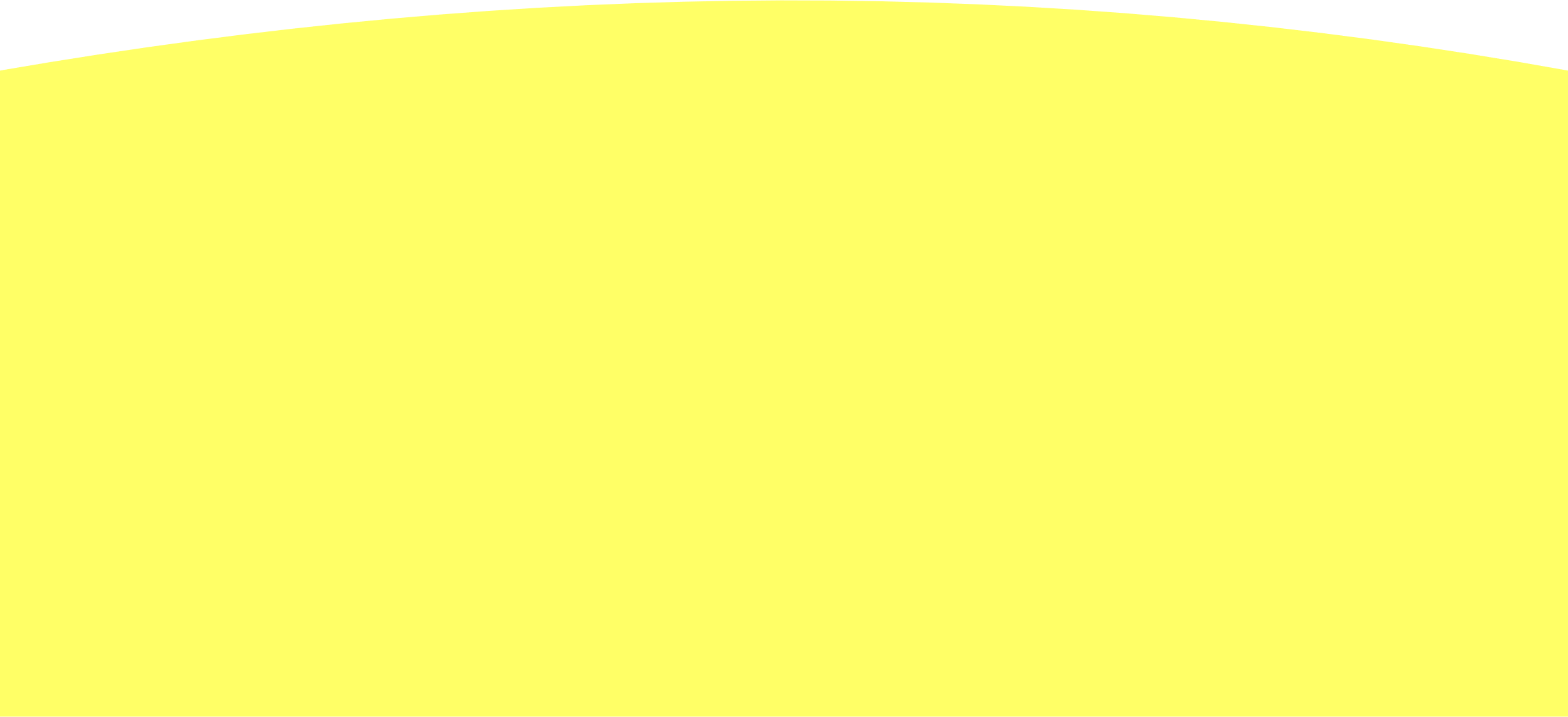 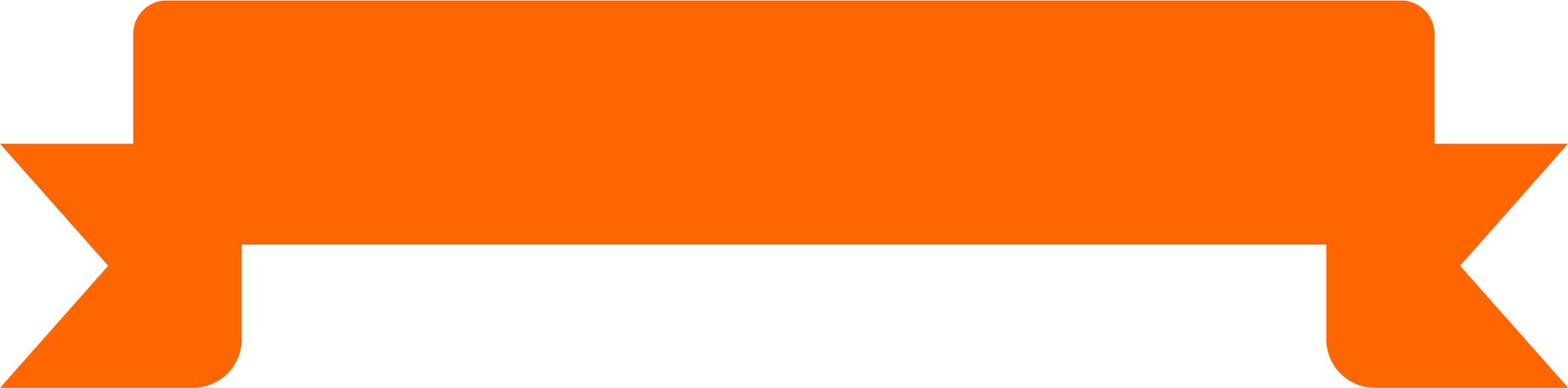 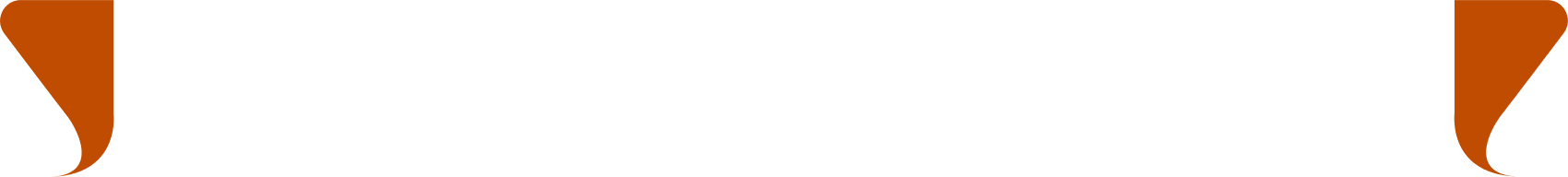 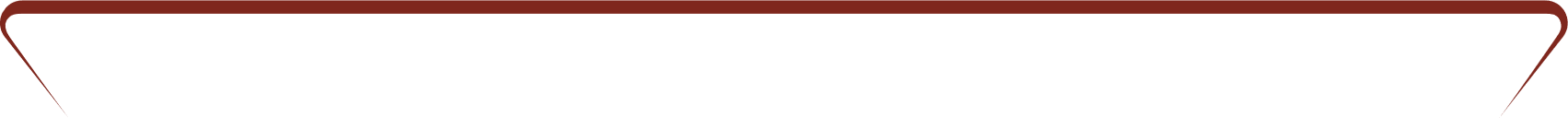 Dr. Gilbert L. Porter ElementaryKindergarten Summer Reading Assignment	2023-2024 	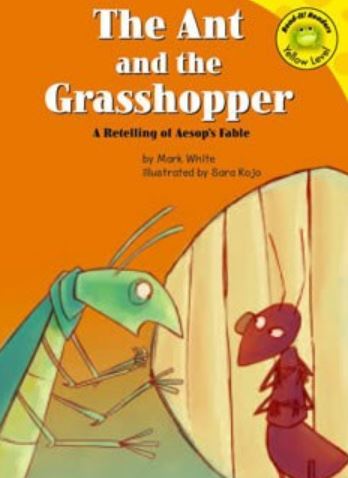 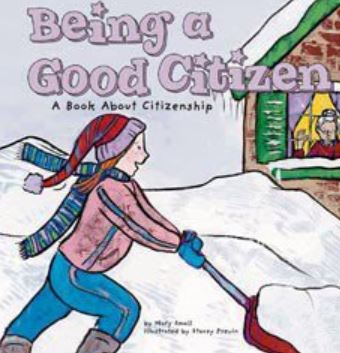 